In the Name of Allah, the Most Compassionate, the Most MercifulClassification OfALMIZANTHE INTERPRETATION OF HOLY QURANBY:  Great Allameh Seyyed Mohammad Hossein Taba-Tabaii BOOK THIRTY FOURMeDINACITY OF PROPHETTHE COMPETENT ISLAMIC SOCIETY Edited, Summarized, Classified, and Translated by:SEYYED MEHDI AMIN2016"Allameh" Ayatollah Seyyed Mohammad Hossein Taba-Tabaii & His Masterpiece: " ALMIZAN, THE INTERPRETATION OF HOLY QURAN"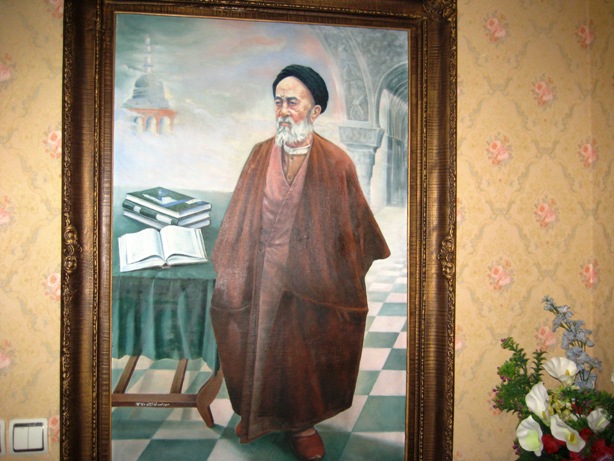 Image of Allameh                                                                                             ( Oil Painting. Work: Seyyed Mehdi Amin, 1991 )CONTENTS:BOOK THIRTY FOURMeDINACITY OF PROPHETTHE COMPETENT ISLAMIC SOCIETY)        Red Lines have been Translated! )PART ONE MEDINA-TON-NABI(ISLAMIC COMPETENT SOCIETY)Chapter One: The Utopia (Promised Society in the Quran)	7     Promise to Establish the Righteous State	7       The Competent Society , the Inheritor of the Earth	8     Promised Society and Promised Mahdi		9     The Characteristic of a Competent Society	10     The Righteous Community: the Final Heirs of the EarthChapter Two: Infrastructure of the Islamic Competent Society	12     Human Nature and Islam, two Bases of a Competent Society     Role of Prophets in the Formation of Competent Society     Role of Monotheism in the Formation of Competent Society     Role of Ethics and Virtue in Islamic Competent Society     Teachings in  the Competent Society	12Chapter Three: Immigrants and Supporters(Ansar) The Constituents of the First Competent Society	14First Immigrants, and Formation of the First Islamic Competent Society	14Organizers of the First Competent Society	15Who were Involved in Building the First Competent Society?	16The "BEST UMMA" (Muslim Nations)	17The Muhammad's Ummah(Muslim Nations) The Middle Umma(the Elite mediums witness betwean people and Prophet)The Civilization Presented to World by IslamStatus of the Early Muslims Who were Called in Quran:" O, The Believers! "?The Classes of the Early MuslimsSecond Generation of Faithful Followers The Brotherhood: Establishment of a Guardianship Relation between Immigrants and SupportersAbrogation of Brotherhood Relationship in Inheritance Islamic Land: The Geographical Divisions of Faith and UnfaithThat Day, there were Two LandsImmigrant WomenImmigrant Women's Allegiance RequirementsChapter Four: A Discussion on Islamic Society     Society in Terms of Islam	     Unity and Compatibility in Islamic Society     The Relationship of Individual and Society in Islam     The Guarantor of the Observance of Social Laws of Islam     The Durability of Social Procedures of Islam     Effect of Social Procedures of Islam on Human Society    Declaring the Authority of Islam to Lead the Human Community     Difference between Islamic Social Mottoes with the West     The Goal of Today's Civilized Society    Reason for Compatibility of Western Civilization with Tastes of  People    A Critique on Following the Majority's View in Administration of Society     Disunion in the Islamic UmmaPart OneMEDINATON-NABICITY OF PROPHETISLAMIC COMPETENT SOCIETYChapter OneMEDINA, THE UTOPIA (The Promised Society in Quran)Promise to Establish the Righteous State« وَعَدَ اللّهُ الَّذينَ امَنُوا مِنْكُمْ وَ عَمِلُواالصّالِحاتِ لَيَسْتَخْلِفَنَّهُمْ فِى‏الاَرْضِ!» (55 / نور) " God has promised the righteously striving believers to appoint them as His deputies on earth…!"(Holy Quran, Noor:55)This Verse is a promise that is to the believers, those who have a righteous deeds, too. It promises them that God will soon create a special society of their owns, and provide them with the land and help them establish their religion on earth and replace security with the fear that they have. A security that no longer fears the hypocrites and their tricks, from unbeliefs and their restraints; to worship God freely and did not take anything partner with Him!The Verse is addressed to the general Muslims, among them were hypocrites, and believers, and the believers were also two kinds: One, those who have righteous deeds, and the other does not have a righteous deed.  The promise is for those who believe and have righteous deeds.The Verse in question informs us of the people who, after inheriting the land, they will form a righteous competent society.There is no doubt that the Verse is about some of the people of the Ummah, not of all the Ummah, nor of certain persons of the Ummah; and these people are the ones that are subject to the: " Those of you who have faith and do righteous deeds!"(Almizan: V. 29 – P. 217)The Competent Society , the Inheritor of the EarthTheir Caliphate in the Earth, like the Caliphate of their ancestors and the past nations, is that a righteous society to be formed to inherit the earth, as their ancestors and the past nations, proprietors of power and glory, had inherited. This Caliphate and inheritance was upright to their " Competent Society, " not to the certain people of them, as in the peoples before them, it belonged also to the Society.The meaning of establishing their favored Religion on the Earth, is that God will upheld their favored Religion so that their differences in principles and their negligence in executing the laws and its requirements will not shake it, and their community will always be clean from the spot of hypocrisy!  The meaning of changing their fear to security is to shield the security and peace on their society, so that they neither fear from internal enemies to their religion or livings, nor from the foreign enemies, not from overt enmity nor from secret hostility!The meaning of what God stated that they may worship God and do not consider any partner for Him, is the same fact that the Verse indicates it, that means the Sincerity in Worship becomes so prevalent that the base of every human dignity other than the Righteous Dignity will be desroyed. (Almizan: V. 29 – P. 217)Promised Society and Promised Mahdi« وَعَدَ اللّهُ الَّذينَ امَنُوا مِنْكُمْ وَ عَمِلُواالصّالِحاتِ لَيَسْتَخْلِفَنَّهُمْ فِى‏الاَرْضِ!» (55 / نور) " God has promised the righteously striving believers to appoint them as His deputies on earth…!"(Holy Quran, Noor:55)The Almighty God gives promise to whom they believe and do good deeds, that will soon create a society to them that will be in all aspects a Competent Society: Free from the stain of disbelief, hypocrisy, vice and depravity. The believers inherit the earth. In their beliefs and actions nothing will govern except the Rightful Religion. They live in peace and security, having no fear from the internal or external hostility. They will be secured of any trick of the tricky, any tyranny of the tyrants, and oppression of the oppressors!And such Society, with its attributes of virtue and sanctity, has never been established in the world, and the world has not yet come to such a Society since the day that the Holy Prophet has been appoited to the Prophecy!  But, if it does, it will be in the time of Imam Mahdi(AS), because many narrations received from the Holy Messenger of Allah and the Holy Imams and are ascribed to him, tells of the establishment of such a Society!  Of course, if we consider the narrations refer to their Competent Society, not only to the Imam Mahdi(AS) himself!The truth is that:If we really want to give the Right to the meaning of the Verse (and to put away all prejudices,) the Verse is not compatible with any other Societies, except with the Society which is soon concluded by the Advent of  Imam Mahdi(AS)! In Islamic Traditions, "Ayashi" has narrated from "Ali ibn al-Hussein(AS)" that when he recited this Verse from Quran, he said:"I swear by God, they are our followers(Shiites) that God has descended this Verse to give them this promise that by a man from us,(Imam Mahdi,) His Promise will be accomplished. He is the Mahdi of this nation, and he is the one whom the Messenger of Allah said about him that:" If it will not remain for the world, except one day, God will make that day so long that a man from my Umma(Nation) would advent, whose name is my name, he will fill the earth with justice and fairness, while had alredy been full of oppression and injustice! " (Almizan: V. 29 – P. 224)Characteristic of a Competent Society«اَلَّذينَ اِنْ مَكَّنّاهُمْ فِى الاَرْضِ اَقامُوا الصَّلوةَ وَ...!» (41 / حج) "Those who when We bestow them establishment and power on the earth, they establish Prayer, pay alms, and enjoin what is right And lawful, and forbid what is wrong and Forbidden by Allah's laws!"(Holy Quran, Hajj: 41)This Verse is descriptive of the early believers of Islam, the believers of that day, in the meantime all the Muslims until the Day of Resurrection! The attribute that is mentioned in the Verse is an attribute of every Muslim, although it will come about centuries later, that is:"Those who when We bestow them establishment and power on the earth, they establish Prayer, pay alms, and enjoin what is right And lawful, and forbid what is wrong and Forbidden by Allah's laws,And to Allah Belongs the final decision about all Issues! "(Holy Quran, Hajj: 41)Therefore, the nature of each Muslim, because he is a Muslims, is Righteousness and Competence, although he may do something contrary to his nature, which may be contrary to competency!The meaning of establishing them in the earth is to strengthen them on the earth, so that they can do whatever they want, and that no barrier or intrusion can prevent them from doing.In describing them,God Says: One of their traits is that, if they are found establishment in the land and authorized to select the kind of life they wish, they choose a righteous life among all kinds of life, and create a righteous society in which the prayer will be prayed, the alms will be given, the good will be enjoined, and the evil will be forbid!(Almizan: V. 28 – P. 268)Chapter TwoInfrastructure of the Islamic Competent SocietyTeachings in the Competent Society«وَلْتَكُنْ مِنْكُمْ اُمَّةٌ يَدْعُونَ اِلَى الْخَيْرِ وَ يَأْمُرُونَ بِالْمَعْرُوفِ وَ يَنْهَوْنَ عَنِ الْمُنْكَر!»(104 / آل‏عمران) "There should be from among you a Group, who call mankind to virtue And enjoin what is good and forbid what is wrong; and they are those who shall receive salvation!"(Holy Quran, Ale'Omran:104"If there is in a society, the profitable knowledge and righteous deeds, for its durability and stability, the people must be prevented to divert from the path of goodness - which are the same known good practices amomg them, and to encourage other people also to promote the same path of goodness, and do not release those who were diverted from the path of goodness, and are in the abyss of evil, and try to save them from the danger of falling .This is the same invitation that begins with teaching, training, enjoining the good and forbidding the evil. In the above Verse, the God Almighty States:"There should be from among you a Group,who call mankind to virtue and enjoin what is good and forbid what is wrong; and they are those who shall receive salvation!"From here it becomes clear that why the Almighty God named the "Good and Evil" as "Known and Unknown": Because the foundation of the Divine Word is based on grasping the Divine bond, unity, and brotherhood. It is obvious that a society that places its way of life in it, the "known" or "well-known deeds" to it will be "Good", and the "unknown" or "vices" to it will, of course, be "evil."If the interpretation of the term "known and unkown," is not this point, inevitably the naming of "good and evil" to the "known and unkown," must be in terms of religion, not in terms of external action, that is, the religion recognizes the "good and evil" as "known and unkown."Promoting and enjoining the "Known," and forbidding the "Unknown," all are the things that, if they become "obligatory" in some place, are naturally the "compulsory obligation," and if all the people of a nation are the subjects to do so, after reaching their ends by some of them, there is no longer a proper meaning for it. Actually the purpose would be achieved by action done by some of them, therefore, in any case, the duty of promotion and enjoining the"known or good" and forbidding the "unknown or evil"  is a duty to some people, not all of them.(Almizan: V. 6 – P. 285)Chapter ThreeImmigrants and Supporters(Ansar)The Constituents of the First Competent SocietyFirst Immigrants,and Formation of the First Islamic Competent Society«وَ الَّذينَ هاجَرُوا فِى اللّهِ مِنْ بَعْدِ ما ظُلِمُوا لَنُبَوِّئَنَّهُمْ فِى الدُّنْيا حَسَنَةً وَ!...»(41 تا 44 / نحل) "And those who migrated in Allah's Way after they suffered oppression, We Will give them an honourable lodging in this world; and surely their reward in the Hereafter is greater if they but knew!"(Holy Quran, Nahl:41-44)The Holy Qur'an recalls the history of emigration in these Verses and gives Immigrants a good promise in the Path of God in the world and the hereafter.(Immigrants were two groups and migrated on two occasions. The first step was the migration from Mecca to Abyssinia: They were some of the early believers in Prophet Muhammad(PBUH), did by the permission of Allah and His Messenger, and lived there for a long time, safe from the idolaters' torment and sedition.The second emigration was from Mecca to Medina, that his believers did after the emigration of the Messenger of Allah(PBUH) to the city of Medina, one by one. )Apparently, the above Verse, refers to the second emigration, that is, the migration to Medina. The term: "Immigration in God" refers to the fact that migration should be for the sake of God's Satisfaction, and this purpose should environ them and they should have no other purpose other than that. They migrated in the cause of God and for the sake of their Religion, to form an Islamic and pure society, in which society, other than God, nothing would be worshiped, and nothing would be ruled but justice and goodness; or their purpose was to enter into a society and livie in there that has the same conditions.So, if they had any good hope and promise from their emigration, that was to find such a competent society. If they praised the city they were emigrating, it was because of the fact that the place was a proper place to form such a Society, not for good weather of that city!So, the purpose of the promised goodness given to them- which they will achieve it in the world - is this Righteous Society, whether the purpose was the city itself, or the good state that they will find in that city!(Almizan: V. 24 – P. 115)Organizers of the First Competent Society«... وَ لَوْ لا دَفْعُ اللَّهِ النَّاسَ بَعْضَهُمْ بِبَعْضٍ لَهُدِّمَتْ صَوامِعُ وَ بِيَعٌ وَ صَلَواتٌ وَ مَساجِدُ يُذْكَرُ فيهَا اسْمُ اللَّهِ كَثيرا...!»« اَلَّذينَ اِنْ مَكَّنّاهُمْ فِى الاَرْضِ اَقامُوا الصَّلوةَ وَ...!» (40-41 / حج)"… Had not Allah repelled the aggression of the disbelievers by the believers…!" (Holy Quran, Hajj: 40-41)" The believers were expelled from their Homes only because they said: " Allah is our Lord! Our Creator and Nurturer," and the idolaters could not stand the idea. Had not Allah repelled the aggression of the disbelievers by the believers they would have destroyed Monasteries, Synagogues, Churches and the Mosques, where Allah's Remembrance is commemorated abundantly. Allah will Surely bestow Aid to those who aid the Religion of Allah. Verily, Allah is The Invincible Powerful !"" Those who aid the Religion of Allah When We bestow them establishment and power on the earth, they establish Prayer, pay alms and enjoin what is right and lawful and forbid what is wrong and forbidden by Allah's laws. And to Allah belongs the final decision about all Issues!"The Competent Society, which was first organized in Medina and then all over the Arabian Peninsula, was the most exalted community which was formed in Islamic history. It was a society at the time of the Holy Messenger of Allah, in which the Prayer was established, the Alms was given, the enjoining to Good and forbidding the evil, was exercised!Who were Involved in Buildingthe First Competent Society?This Society is definitely the most unique and clear example of the above Verse.Of course, in forming such a community, Supporters(Ansar) were an important factor, not the Immigrants!  In the history of Islam, there is no time that such a community was formed by the Immigrants, that the Ansar would not interfere in it.But the history of the early Muslims, especially the Immigrants of them, has recorded ugly acts that we can not in any way validate it as revival of the right and eliminating the wrong. (Those who have wrongly perceived that the Holy Quran used this trait for the Immigrants of the time of the Holy Prophet, have made a mistake! Although the exclusivity of expelling from their land and suffering by the particular oppression refers to them! )(Almizan: V. 28 – P. 267)The "BEST UMMA" (Muslim Nations)«كُنْتُمْ خَيْرَ اُمَّةٍ اُخْرِجَتْ لِلنّاسِ...!» (110 / آل عمران) "You, Muslims, are the best of the peoples ever emerged for mankind…!" (Holy Quran, Ale'Omran: 110)You, Muslims, are the best of the peoples ever emerged for mankind!You enjoin people to goodness!You Forbid them from evildoing!And you Believe in Allah…!The holy Qur'an in the Verse above, praises the early Muslims of the Immigrants and Supporters(Ansar) who converted to the religion of God in the early days of Islam and tried to advance it. The Verse continues:"…And if the People of the Book had believed similarly, it would have been better for them, but of Them only some are believers and most of them are disobedients!"In Islamic Narrations, about the concept of the above Holy Verse, a narrative has been quoted from Imam Sadiq(AS) that he said: " -  This Verse refers to the nation that the prayer of Abraham(AS) has pointed to them. They are the people God has appointed a Prophet among them, from them, and to them! They are the " The Middle Umma (the Elite mediums witness betwean Prophet and people,) and the Best Umma that emerged for mankind!" (Quoted from Aby-Umar and Zubiri in the commentary of Ayashi)(Almizan: V. 6 – P. 292)The Translation is to be continued !